DEACTIVATE SOFTWARE 1, Find  the root directory of the DragonCut  (Usually in this folder ,as follow )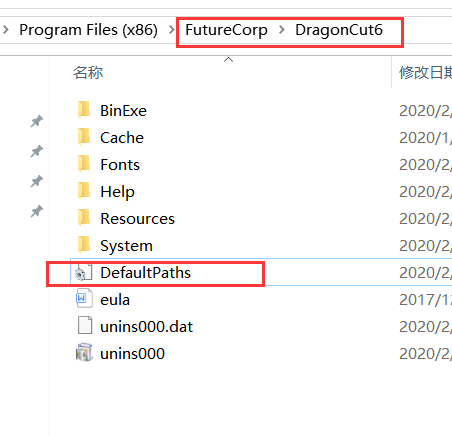 Open the DefaultPaths ( use TXT )  find the PSN , record it .2 , Open the software , as followed 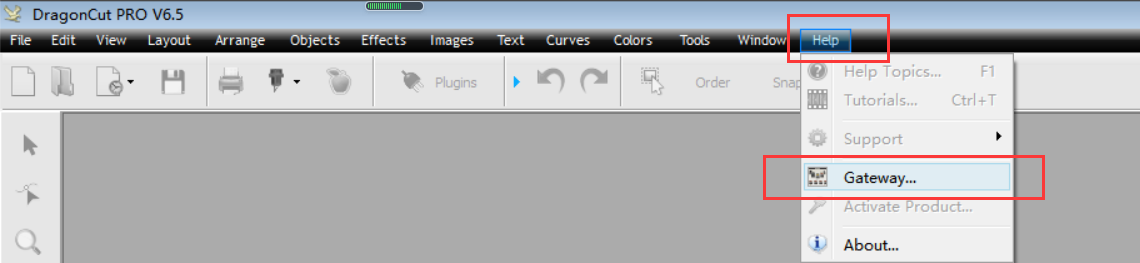 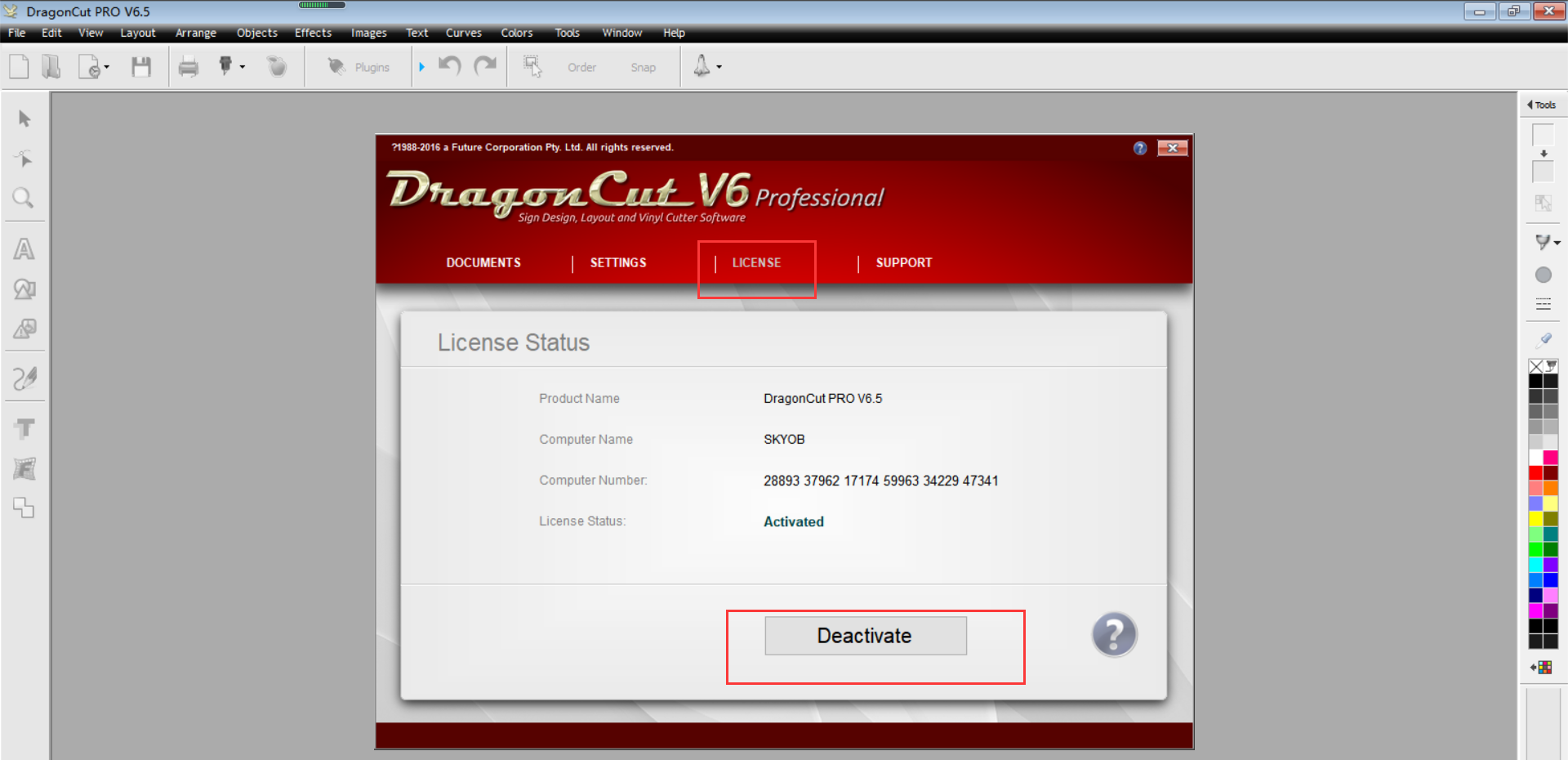 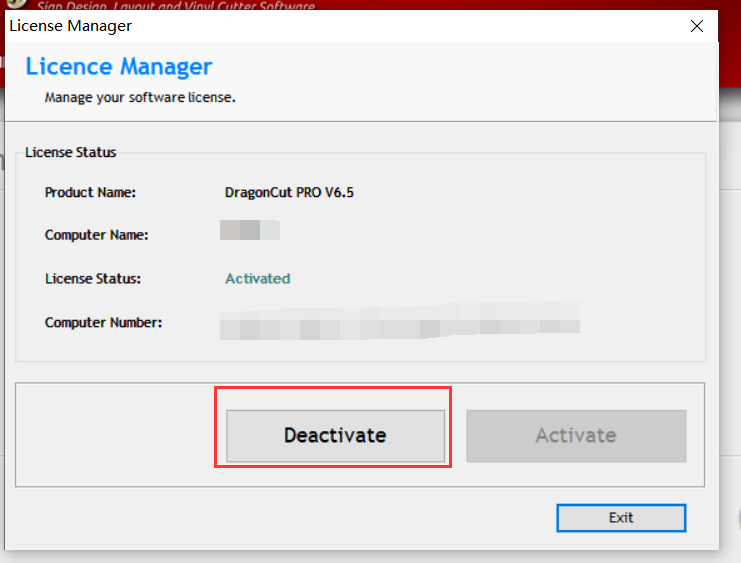 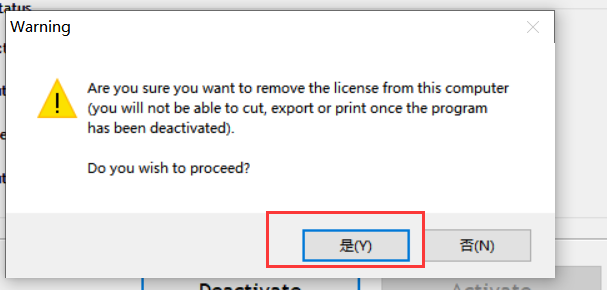 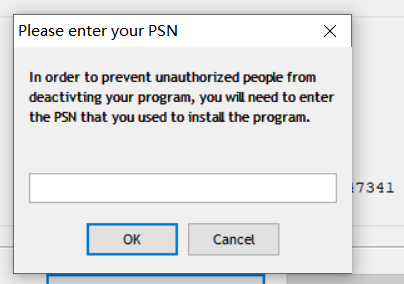 Import the PSN ( the 1st step record)   , the software will be deactivated .